		  Impact 100 Redwood Circle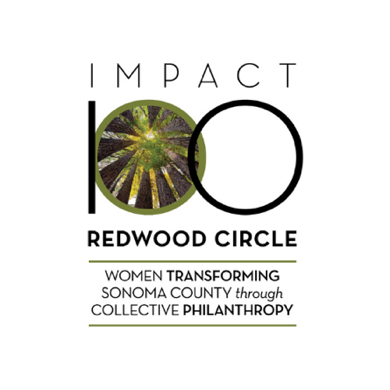 Employer Sponsorship ProgramObjective:Connect a Sonoma County employer with Impact 100 Redwood Circle through an employer sponsorship of an employee.Commitments of an Employer Sponsor:A suggested (not mandatory) two-year commitment to support an employee through an annual tax-deductible donation of $1,000 per year, plus $125 administrative fee for a total of $1,125.  Donation is made directly to the Impact 100 Redwood Circle Fund hosted by Community Foundation Sonoma County.Flexibility for employee participation when necessary.  Activities may include committee meetings, tours of grantee facilities, and networking opportunities.Offered Benefits to an Employer/Employee:Leadership and professional development opportunities for employee.Networking opportunities with women with broad range of career experience. Opportunity to directly support local nonprofits.Commitments of a Sponsored Member:Work with employer to set expectations regarding participation and involvement to maximize value from the sponsorship. Benefits to a Sponsored Member:Opportunity to learn about local nonprofits and the services they provide to the Sonoma County community through events including annual meetings, ED TALKS, Spotlights and tours of grantee facilities.Deepened understanding of collective philanthropy and its long-term impact.Networking and informal mentor connections with professional women.Active participation in and leadership development through standing committees.Commitments of Impact 100 Redwood Circle:Intentional onboarding of new member through events such as Cocktails & Conversations and New Member Orientation.Connecting member with an appropriate committee(s) and/or program for the duration of their membership. Offering networking and educational events.Interested or want to learn more? Send an inquiry to: impact100membership@gmail.com or visit our website impact100redwoodcircle.org07/2023